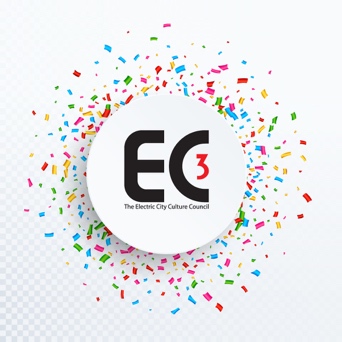 Remedies to the Negative Effects of Gentrification on the ArtsBrainstorming SolutionsCommunity Land Trusts“A community land trust (CLT) is a non-profit corporation that develops and stewards affordable housing, community gardens, civic buildings, commercial spaces and other community assets on behalf of a community. “CLTs” balance the needs of individuals to access land and maintain security of tenure with a community’s need to maintain affordability, economic diversity and local access to essential services.”Zoning, By Law and Other Initiatives Management of development proposals: height, location, mix, zoningAffordable/RGTI housing requirementsArtists housing co-ops and/or housing/studio subsidiesCreative spaces offset regulationsCultural area/zone/district/neighbourhood designationCreative spaces designations and developmentCreative/cultural hubs property tax incentives and public investmentsMusic and other arts venues upgrade incentives ?2nd and 3rd floor development incentives with arts/culture positive focusHeritage registers and designations need an actual plan with timelines, targets and deliverablesArtists as small-scale property developersSupport artists role in place-making Development charges: link to arts supportExpand and refocus Community Improvement Programs (especially central area)Official Plan parameter broadened, also definition of downtown core Gentrification Tax